Муниципальное автономное общеобразовательное учреждение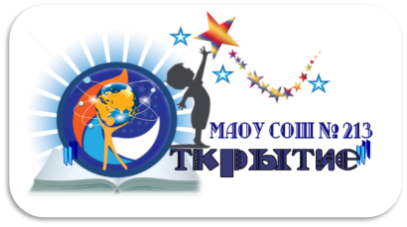                                  города Новосибирска                                 «Средняя общеобразовательная школа № 213 «Открытие»Планируемые результаты освоения курсаЛичностные результаты:у учащихся будут сформированы:ответственное отношение к учению, готовность и способность обучающихся к самообразованию на основе мотивации к обучению и познанию, способность к эмоциональному восприятию математических объектов, задач, решений, рассуждений; первоначальные представления о математической науке как сфере человеческой деятельности, об этапах её развития, о её значимости для развития цивилизации; коммуникативная компетентность в общении и сотрудничестве со сверстниками в образовательной, учебно-исследовательской, творческой и других видах деятельности.у учащихся могут быть сформированы: критичность мышления, умение распознавать логически некорректные высказывания, отличать гипотезу от факта; креативность мышления, инициативы, находчивости, активности при решении задач.Метапредметные результаты:регулятивные УУДучащиеся научатся:самостоятельно формулировать цели занятия после предварительного обсуждения;обнаруживать и формулировать учебную проблему, составлять план решения проблемы (задачи);работая по плану, сверять свои действия с целью и, при необходимости, исправлять ошибки; в диалоге с учителем учиться вырабатывать критерии оценки и определять степень успешности выполнения своей работы и работы всех, исходя из имеющихся критериев.учащиеся получат возможность научиться:понимать цель выполняемых действий;адекватно оценивать правильность выполнения задания;анализировать результаты собственной и коллективной работы по заданным критериям;решать творческую задачу, используя известные средства;включаться в самостоятельную творческую деятельность.познавательные УУД:учащиеся научатся:находить нужную информацию в словарях, энциклопедиях, интернете;выбирать наиболее эффективных способов решения задач в зависимости от конкретных условий;устанавливать причинно-следственные связи; строить логические рассуждения, умозаключения (индуктивные, дедуктивные и по аналогии) и выводы;преобразование модели с целью выявления общих законов, определяющих данную предметную область.учащиеся получат возможность научиться:формировать учебную и общекультурную компетентность в области использования информационно-коммуникационных технологий;видеть математическую задачу в других дисциплинах, окружающей жизни;выдвигать гипотезу при решении учебных задач и понимать необходимость их проверки;планировать и осуществлять деятельность, направленную на решение задач исследовательского характера;выбирать наиболее эффективные и рациональные способы решения задач; интерпретировать информацию (структурировать, переводить сплошной текст в таблицу, презентовать полученную информацию, в том числе с помощью ИКТ).коммуникативные УУДучащиеся получат возможность научиться:организовывать учебное сотрудничество и совместную деятельность с учителем и сверстниками: определять цели, распределять функции и роли участников;взаимодействовать и находить общие способы работы; работать в группе; находить общее решение и разрешать конфликты на основе согласования позиций и учёта интересов; слушать партнёра; формулировать, аргументировать и отстаивать своё мнение;прогнозировать возникновение конфликтов при наличии различных точек зрения;разрешать конфликты на основе учёта интересов и позиций всех участников;координировать и принимать различные позиции во взаимодействии;аргументировать свою позицию и координировать её с позициями партнёров в сотрудничестве при выработке общего решения в совместной деятельности.Планируемые предметные результаты по годам обучения7 класс8 класс9 классСодержание курса «Реальная геометрия»7 класс Симметрия Симметрия. Виды симметрии. Симметричные фигуры. Зеркальное отражение. Бордюры. Трафареты. Орнаменты. Паркеты. Пентамино. Виды деятельности обучающихся: наблюдение, сбор информации, построение.Форма проведения занятий: коллективное творчество, самостоятельная работа.2. Геометрические построенияПостроения с помощью циркуля и линейки. Общая схема решения задач на построение. Задачи на построение треугольников. Построения с помощью двусторонней линейки, угольника. Сведения из истории: классические задачи. Сведения из истории: задачи, неразрешимые с помощью циркуля и линейки.Виды деятельности обучающихся: наблюдение, построение.Форма проведения занятий: работа в парах, индивидуальная работа. творческие работы.3. Решение задач базового уровня из ОГЭУглы. Сумма углов треугольника. Треугольник. Равнобедренный треугольник. Прямоугольный треугольник. Признаки параллельности двух прямых.Виды деятельности обучающихся: решение задач, доказательство задач. Форма проведения занятий: работа в парах, индивидуальная работа.8 класс1. МногоугольникиМногоугольники. Принцип Дирихле. Применение принципа Дирихле при решении задач по теме: Многоугольники. Занимательные и олимпиадные задачи по теме: Параллелограмм, трапеция, ромб, квадрат. Геометрические построения многоугольников с различными чертежными инструментами. Свойства биссектрисы параллелограмма, трапеции. Свойства произвольного четырехугольника связанное с параллелограммом.Виды деятельности обучающихся: наблюдение, сравнение, создание презентаций, построение.Форма проведения занятий: коллективное творчество, работа в паре и индивидуальная, игра2. Площадь.Геометрия – не только головой, но и руками: геометрия на перегибание листа бумаги. Разрежь и перекрои, задачи на разрезание фигур. Занимательные и олимпиадные задачи по теме: площадь многоугольника. Пифагор и его современники (исторический курс). Различные доказательства теоремы Пифагора. Геометрические задачи на местности: применение теоремы Пифагора. Герон. Формулы Герона. Применение формулы Герона при решении геометрических задач. Решение задач на нахождение площади фоторамок, картин. Нахождение площади фигур по готовым чертежам.Виды деятельности обучающихся: разрезание и складывание фигур, конструирование, решение не стандартных задач, решение задач.Форма проведения занятий: коллективное творчество, творческие работы, викторина, самостоятельная работа, работа в парах.9 класс 1. Окружность.Метрические соотношения между длинами хорд, отрезков касательных и секущих. Свойства дуг и хорд. Свойства вписанных углов. Углы между хордами, касательными и секущими. Виды деятельности обучающихся: решение нестандартных задач, решение задач базового уровня из ОГЭ, доказательство задач.Форма проведения занятий: коллективное творчество, интеллектуальный марафон.2. Окружности и треугольники.Окружности, вписанные и описанные около треугольников. Окружности, вписанные и описанные около прямоугольного треугольника.Виды деятельности обучающихся: решение задач базового уровня из ОГЭ, доказательство задач.Форма проведения занятий: индивидуальная работа, работа в парах.3. Окружности и четырехугольники.Четырехугольники, вписанные и описанные около окружности. Площади четырехугольников, вписанные и описанные около окружностей. Теорема Птолемея.Виды деятельности обучающихся: решение задач базового уровня из ОГЭ, доказательство задач.Форма проведения занятий: коллективное творчество, творческие работы, деловая игра.Тематическое планирование курса «Реальная геометрия»7 класс 8 класс 9 классСОГЛАСОВАНОЗаместитель директора по УВРН.Л. Вершинина__________________________от «27» августа  2018УТВЕРЖДАЮДиректор МАОУ СОШ № 213 «Открытие»______________________А.Д. ШмаковаПриказ от 28.08.2018 №162-ОДРабочая программа по курсу «Реальная геометрия» 7-9 классыКоличество часов по учебному плану: Программа составлена в соответствии с ФГОС Разработчик программы:  Жукова Лидия Васильевна                                             Попова Екатерина ИвановнаНовосибирск, 2018Выпускник научится в 7 классе (для использования в повседневной жизни и обеспечения возможности успешного продолжения образования на базовом уровне)Выпускник получит возможность научиться в 7 классе для обеспечения возможности успешного продолжения образования на базовом и углубленном уровняхСимметрияСимметриястроить симметричные точки;распознавать фигуры, обладающие осевой и центральной симметрией.строить разные фигуры относительно точки и прямой.Геометрические построенияГеометрические построенияизображать и распознавать на чертежах треугольники и их элементы;решать задачи, связанные с признаками равенства треугольников и свойствами равнобедренного треугольника; решать простейшие задачи на построение (построение угла, равного данному, построение биссектрисы угла, построение перпендикулярных прямых, построение середины отрезка).владеть набором методов построений циркулем и линейкой; проводить анализ и реализовывать этапы решения задач на построение; выполнять построения на местности;оценивать размеры реальных объектов окружающего мира решать более сложные задачи, используя указанные простейшие.Решение задач базового уровня из ОГЭРешение задач базового уровня из ОГЭрешать задачи, связанные с простейшими фигурами решать задачи, связанные с признаками равенства треугольников и свойствами равнобедренного треугольника; решать простейшие  задачи на вычисление, доказательство и построение, связанные с параллельными прямыми.умение свободно оперировать геометрическими понятиями при решении задач и проведении математических рассуждений; самостоятельно формулировать определения геометрических фигур;решать задачи на доказательство, на построение связанные с соотношениями между сторонами и углами треугольника и расстоянием между параллельными прямыми, при необходимости проводить по ходу решения дополнительные построения, сопоставлять полученный результат с условием задачи, в задачах на построение исследовать возможные случаи.Выпускник научится в 8 классе (для использования в повседневной жизни и обеспечения возможности успешного продолжения образования на базовом уровне)Выпускник получит возможность научиться в 8 классе для обеспечения возможности успешного продолжения образования на базовом и углубленном уровняхЧетырехугольникиЧетырехугольникиформулировать определения параллелограмма, трапеции, прямоугольной и равнобедренной трапеции и ее элементов, прямоугольника, ромба, квадрата;решать простейшие задачи используя свойства и признаки четырехугольников.решать задачи, применяя свойства и признаки параллелограмма, трапеции, прямоугольника, ромба, квадрата;применять теорему Фалеса при решении задач на нахождение длины отрезков. ПлощадиПлощадиприменять при решении задач на вычисления и доказательство основные свойства площадей, понятия равновеликости и равносоставленности, алгебраический аппарат;вычислять площади фигур с помощью непосредственного использования формул площадей вычислять площади фигур с помощью непосредственного использования формул площадей параллелограмма и треугольника, трапеции, ромба;находить катет и гипотенузу в прямоугольном треугольнике с помощью теоремы Пифагора.применять изученные формулы для нахождения площадей для решения задач;применять теорему Пифагора при решении задач;применять при решении задач на вычисление площадей метод площадей, теорему, теорему, обратную теореме Пифагора;применять при решении задач на вычисления и доказательство, метод площадей.Выпускник научится в 9 классе (для использования в повседневной жизни и обеспечения возможности успешного продолжения образования на базовом уровне)Выпускник получит возможность научиться в 9 классе для обеспечения возможности успешного продолжения образования на базовом и углубленном уровняхОкружностьОкружностьформулировать и иллюстрировать определения вписанных и описанных окружностей, касательной к окружности, центральных и вписанных углов; устанавливать взаимное расположение прямой и окружности; применять при решении задач на вычисление и доказательство: теоремы о вписанном угле, следствия из этой теоремы, теоремы о свойстве касательной к окружности, о свойстве отрезков касательных, проведенных из одной точки, о свойстве отрезков пересекающихся хорд. решать задачи с использованием замечательных точек треугольника;решать задачи на нахождение углов в окружности;применять метод геометрического места точек для решения задач и для доказательства.Окружности и треугольникиОкружности и треугольникиприменять при решении задач на вычисление и доказательство: используя теоремы о вписанных в треугольник и описанных около треугольника окружностях.решать задачи с использованием теорем о вписанных в треугольник и описанных около треугольника окружностях.Окружности и четырехугольникиОкружности и четырехугольникиприменять при решении задач на вычисление и доказательство: используя теоремы о вписанных в четырехугольник и описанных около четырехугольника окружностях.решать задачи с использованием теорем о вписанных в четырехугольник и описанных около четырехугольника окружностях.Номер урокаТемаКоличество часов1. Симметрия 1. Симметрия 101Симметрия, ее виды. Симметричные фигуры. 12Практическая работа “Симметрия”.13Творческие работы.14Зеркальное отражение. Опыты с зеркалами. 15-6Бордюры. Трафареты. Творческие работы.27-8Орнаменты. Паркеты. Творческие работы.29-10Симметрия помогает решать задачи.22. Геометрические построения 2. Геометрические построения 1211-12Построения с помощью циркуля и линейки.213-15Общая схема решения задач на построение.316-18Задачи на построение треугольников.319-20Построения с помощью двусторонней линейки, угольника.221Сведения из истории: классические задачи.122Сведения из истории: задачи, неразрешимые с помощью циркуля и линейки.13. Решение задач базового уровня из ОГЭ 3. Решение задач базового уровня из ОГЭ 1223-25Углы. Сумма углов треугольника326-28Треугольник. Равнобедренный треугольник329-31Прямоугольный треугольник332-34Признаки параллельности двух прямых335Итоговый урок. Своя игра «Мозговой штурм»1Итого35Номер урокаТемаКоличество часов1. Многоугольники (7ч.)1. Многоугольники (7ч.)1. Многоугольники (7ч.)1Обобщение и индукция: различные приемы целенаправленного поиска решения задач по теме: Многоугольники12Свойства произвольного четырехугольника связанное с параллелограммом.13Свойства биссектрисы параллелограмма,  трапеции.14Принцип Дирихле. Применение принципа Дирихле при решении задач по теме: Многоугольники.15Занимательные и олимпиадные задачи по теме: «Параллелограмм, трапеция, ромб, квадрат».16Геометрические построения многоугольников с различными чертежными инструментами17Решение задач из ОГЭ по теме «Многоугольники»12. Площадь (9 ч.+1,5ч)2. Площадь (9 ч.+1,5ч)2. Площадь (9 ч.+1,5ч)8Геометрия – не только головой, но и руками: геометрия на перегибание листа бумаги19Разрежь и перекрои. Задачи на разрезание фигур.110Решение задач на нахождение площади картин, фоторамок.111Занимательные и олимпиадные задачи по теме: «Площадь многоугольника»112Пифагор и его современники (исторический курс) Различные доказательства теоремы Пифагора113Геометрические задачи на местности: применение теоремы Пифагора114Герон. Формулы Герона. Применение формулы Герона при решении геометрических задач115Решение задач на нахождение площади по готовым чертежам116Измерение  площади фигур на клетчатой бумаге.117-17,5Итоговый урок. Урок-игра «Строитель» по теме «Площади многоугольников»1,5Итого 17,5Номер урокаТемаКоличество часов1. Окружности (6ч.)1. Окружности (6ч.)1. Окружности (6ч.)1-2Метрические соотношения между длинами хорд, отрезков касательных и секущих.23-4Свойства дуг и хорд. Свойства вписанных углов.Углы между хордами, касательными и секущими.25-6Решение задач.22. Окружности и треугольники (6ч.)2. Окружности и треугольники (6ч.)2. Окружности и треугольники (6ч.)7-8Окружности вписанные и описанные около треугольников.28-9Окружности вписанные и описанные около прямоугольного треугольника.210-11Решение задач.23. Окружности и четырехугольники (4ч.+1ч)3. Окружности и четырехугольники (4ч.+1ч)3. Окружности и четырехугольники (4ч.+1ч)12-13Четырехугольники, вписанные и описанные около окружности.114-15Площади четырехугольников, вписанные иописанные около окружностей. Теорема Птолемея.216Решение задач.117Итоговый урок. Своя игра «Мозговой штурм»1Итого 17